Day 7activity 1 : Compare the rooms described in Text1 and Text21.Compare the two rooms described by the two different texts by 
completing the following Venn Diagram.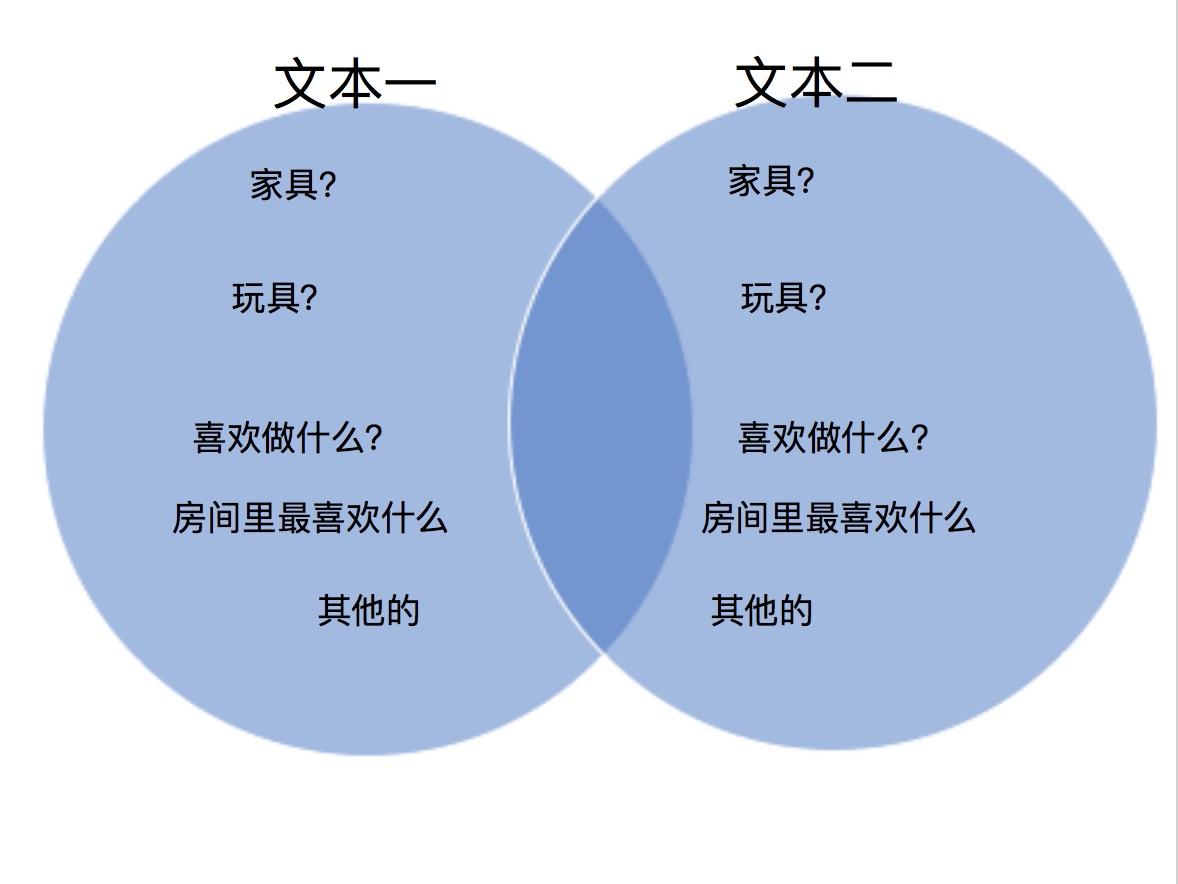 2.他们两个人有什么地方是一样的？  什么不一样？家具、玩具一样吗？他们喜欢做什么？
3. 你觉得他们哪个人喜欢 “户外hùwài（outdoor)活动？为什么？4. 你觉得他们两个人哪一个人年纪niánjì(age)大？你怎么知道?Activity 2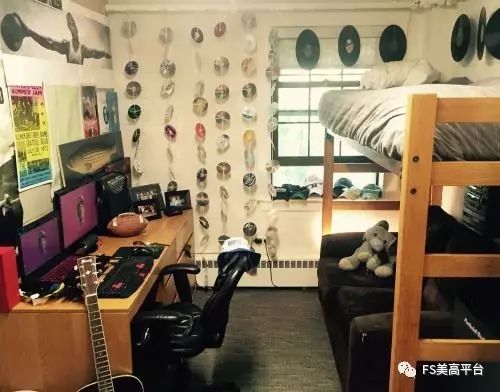 1.你来说说这个房间有什么？2. 这个房间里有什么颜色？家具在哪儿？
3.你觉得文本1和文本2 的作者会不会喜欢这间房间？请说明a)文本1的“我” ：     因为...所以我觉得...b)文本2 的“我”  ：   因为...所以我觉得...4.作业：描述这个新房间，说一说 你会不会喜欢这个房间？ 为什么？